 Compensation and Pension Records Interchange (CAPRI)Release NotesDVBA*2.7*224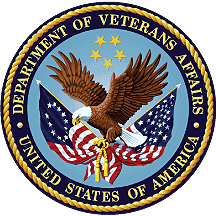 December 2020Department of Veterans AffairsOffice of Information and Technology (OI&T)Table of Contents1.	Introduction	12.	Purpose	13.	Audience	14.	This Release	14.1.	Enhancements	14.2.	New Features and Functions Added	14.3.	Modifications to Existing Functionality	14.4.	Known Issues	14.5.	Defects	25.	Product Documentation	2IntroductionThe main purpose of this patch is to release a new version of the Compensation & Pension Record Interchange (CAPRI) Graphical User Interface (GUI) that includes defect fixes to the user interface to support user interface modifications.VistA patch 224 implements a bypass of the New Server if unable to connect within 5 seconds.PurposeIf the News Server is unavailable, the GUI will bypass this service allowing the user to continue launching the application and eliminating any downtime.AudienceThis document targets users and administrators of CAPRI Patch DVBA*2.7*224 and the corresponding client (GUI) application and applies to the changes made between this release and any previous release for this software.This Release Patch DVBA*2.7*224 implements modifications to existing functionality as described below. EnhancementsN/ANew Features and Functions AddedN/AModifications to Existing FunctionalityCAPRI attempts to access the News Server upon user login.  If CAPRI cannot connect to the News Server within 5 seconds, CAPRI will skip this connection and continue processing.Known IssuesNone at this time. DefectsNoneProduct DocumentationThe following documents apply to this release:CAPRI Release Notes, DVBA_27_224_RNCAPRI Deployment, Installation, Back-Out, and Rollback Guide, DVBA_27_224_ISGCAPRI User Guide, DVBA_27_224_UMCAPRI System Administration and Technical Guide, DVBA_27_224_Sys_AdmAll CAPRI documents are available at the VA (Software) Documentation Library (VDL) web site at the following CAPRI link: https://www.va.gov/vdl/application.asp?appid=133 This website is usually updated within 1-3 days of the patch release date.